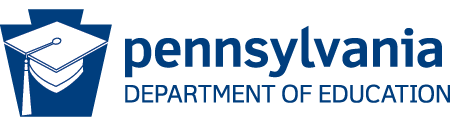 Considerations for EL program (LIEP) reviewFocus areas can be broken down into elementary and middle/high school or all three separately. Within each focus area (grade band), you should consider looking at several components and considering the guiding questions outlined below (this list is not exhaustive): Components and guiding questionsNotesInstructionAre content teachers implementing strategies to overcome language barriers, and, just as importantly, assessing EL learning of content with valid assessment instruments and strategies?What are ESL teachers teaching when they provide direct instruction?Does ELD instruction target students’ individual needs?Does ELD instruction target the developmentally appropriate language functions, features, and structures that students encounter in their academic classes/courses?Is there alignment between the language being taught in ELD classes and the language that students are encountering during content instruction during the year? Does the district have a defined ELD curriculum, and are staff trained in its use? See ELD Portal professional learning opportunities related to ELD curriculum. ProgramWhat is the role of the ESL teacher in the overall program?How do ESL and content teachers interact? (formally, informally, frequently, infrequently, never?)Are content classes composed of ELs and non-ELs, or are content classes composed of all ELs?What is the role of students’ native language in instruction (formal inclusion [bilingual programs], informal use, not used)?Which students receive direct ELD instruction from an ESL teacher? Does the district have or is the district in need of a specialized newcomer program? (see the CAL database) Can a student’s placement change during a school year if circumstances dictate (e.g., the student excels and no longer requires direct language support or a student is struggling and requires additional language supports?) If Direct ELD is part of the program, how is it scheduled to minimize conflicts with other courses/contents?If Direct ELD is part of the program, how is credit awarded for high school students? (credit must be awarded)Is ELD embedded in other content areas, and if so, how (i.e. who is responsible for teaching it (content or ELD teacher or both) and how is it embedded (co-planning, co-teaching, etc.))?Are there interventions (academic or language-based) in place for ELs who may require them? Is there a coherent grading policy for ELs in both ELD courses and content courses? (ELs must be provided with the same grades as non-ELs in a course/class). Does the program limit the enrollment of ELs in any class or course for which they would otherwise be eligible? Does the district provide professional learning opportunities related to the education of ELs to all staff working with ELs, and are staff aware of these opportunities? ProceduresIs the identification procedure implemented in accordance with state guidance? Who conducts the initial steps of the procedure? (HLS, family interview)How long does it take to screen from the time of enrollment if screening is necessary?Who places students into the program and makes their schedules?Do ESL teachers have a role in this process? Are personnel trained in the structure of the program for ELs so that they can appropriately place them? Are parents informed of the program design and it’s benefits for the student and provided with evidence of its effectiveness?Are students reclassified in accordance with the state procedure and guidance? Who makes decisions about students for whom language use inventories will be completed prior to the end of the school year? How are content teachers chosen to complete rubrics? Is the overall teacher recommendation considered in the decision to reclassify?Is input from ESL teachers part of the decision-making process when making or changing student placements? Does the district make interpreting/translating services available for staff if needed (e.g., to call home, evaluate transcripts from another country, complete a form, etc.), and are staff aware of how to access them? (state translation library) Are ELs evaluated for disabilities in a timely manner and in accordance with the procedures employed for non-ELs?Are there procedures to identify long-term ELs and to subsequently provide supplemental supports/services? Are there appropriate procedures in place to identify ELs who may require additional academic or language interventions? ClimateIs the environment welcoming for newcomers and accepting of other cultures?Are expectations the same for all students? Is student engagement the same for all students? Is the staff supported in implementing culturally responsive practices? Is administration supportive of ESL staff and cognizant of the needs of ELs in the overall program (e.g., Are they looking for evidence of language supports when observing classrooms? Does staff have a common understanding of the expectations for working with ELs?)Family engagementAre language minority families engaged in decision-making at the school and district level?Is the school communicating regularly and effectively with language minority families?Does the district host special events for newly arrived and/or language minority families (orientations, workshops on navigating community and school life, facilitating connections with social services or community organizations)? Do parents/family members feel comfortable contacting the school? Does the district provide all important information to parents who do not speak or read English in a language or mode of communication that they prefer and understand? (see the Parent, Family, and Community Engagement section of the English Learner BEC 22 Pa. Code §4.26)Outcomes Progress in acquiring English – Are students making adequate progress each year to attain proficiency within a reasonable time (6 years maximum for students who start at the lowest English proficiency level)? Evidence can include FRI calculations (see the self-paced FRI tutorial for more information)Local formative information (e.g., teacher records and input based on WIDA PLDs, rubrics, and or can-do descriptors)Benchmark assessments such as MODELAcademic progress – Are students learning developmentally appropriate content regardless of English proficiency? Evidence can include:GradesOther teacher evaluations (formative information) Statewide assessments (looking for progress, not achievement) Graduation (are ELs graduating at the same rate as other students?)Are ELs disproportionately identified as having disabilities?What proportion of ELs are long-term (have been identified for more than five years), and which grades or grade bands have the most long-term ELs? ResourcingAre appropriate and adequate resources made available to effectively implement the program? (see the Appropriate Resourcing of the LIEP section of the English Learner BEC 22 Pa. Code §4.26 for more information).  Overall considerations for engaging in review and planning:What is the profile of the EL population? Number/percent of newcomersBreakdown by overall ELP level Breakdown by time in US schoolsBreakdown by native language Breakdown by grade or grade bandNumber/percent long-term ELsNumber/percent of ELs with disabilitiesDistribution among schools and the profiles within each school based on a - f above 